8 класс.Тема урока «Грим, визажистика, причёска в практике дизайна».                 Цели урока - познакомить учащихся с понятием               " грим",   "визажистика",  причёска.                Коррекционная цель - развитие речи, памяти, запоминание новых слов и понятий.                  Ход урока.                  1. Оргмомент, настрой на урок.     2. Слово учителя. Объяснение нового материала.              3. Показ слайдов, видео.      4. Работа в тетрадях.             5. Итог урока. Задание на дом. Практическая работа.Здравствуйте ребята. Будем заниматься, будем читать, писать, выполнять задание. Приготовьте тетрадь, ручку. Запишите число, тему урока.Тема нашего урока «Грим, визажистика и прическа в практике дизайна».  Вы эти слова слышали, а теперь прочитайте, что означают эти понятия. А потом запишите в тетрадь.Грим и визажистика определяют внешний облик человека.Грим - это искусство изменения внешности при помощи различных красок, париков и причёсок. Грим бывает актерский и бытовой. Визажистика - это вид бытового грима. В современной жизни люди часто обращаются к косметике,  парикмахерскому искусству, чтобы подчеркнуть достоинства своей внешности.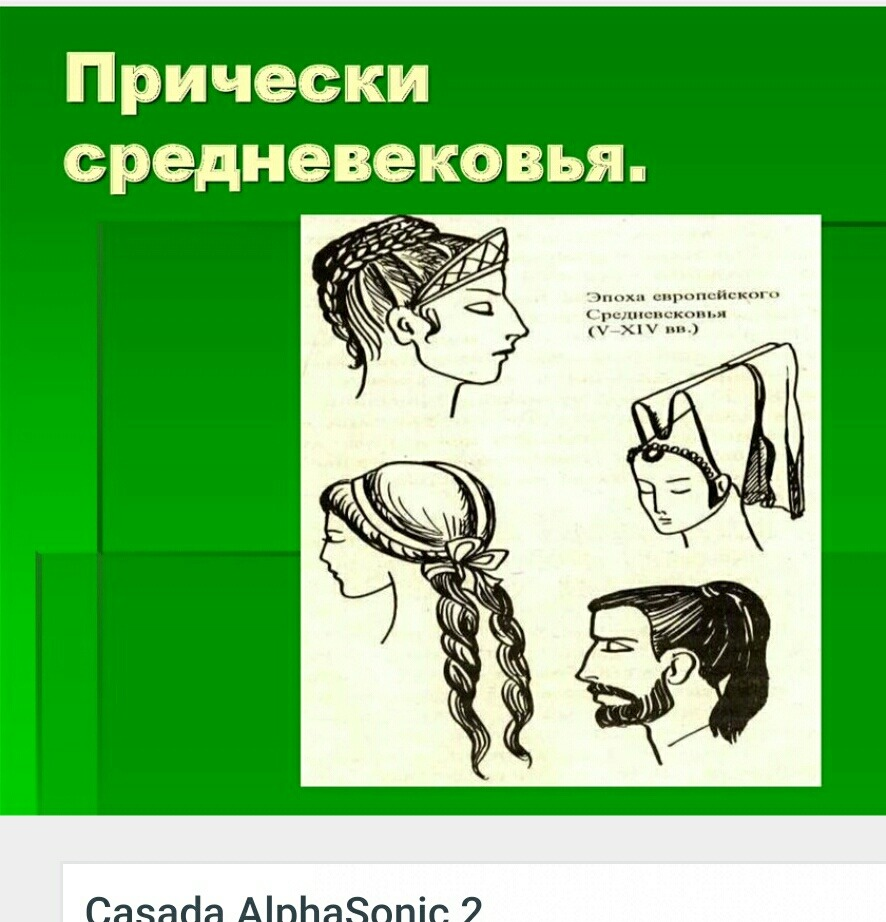 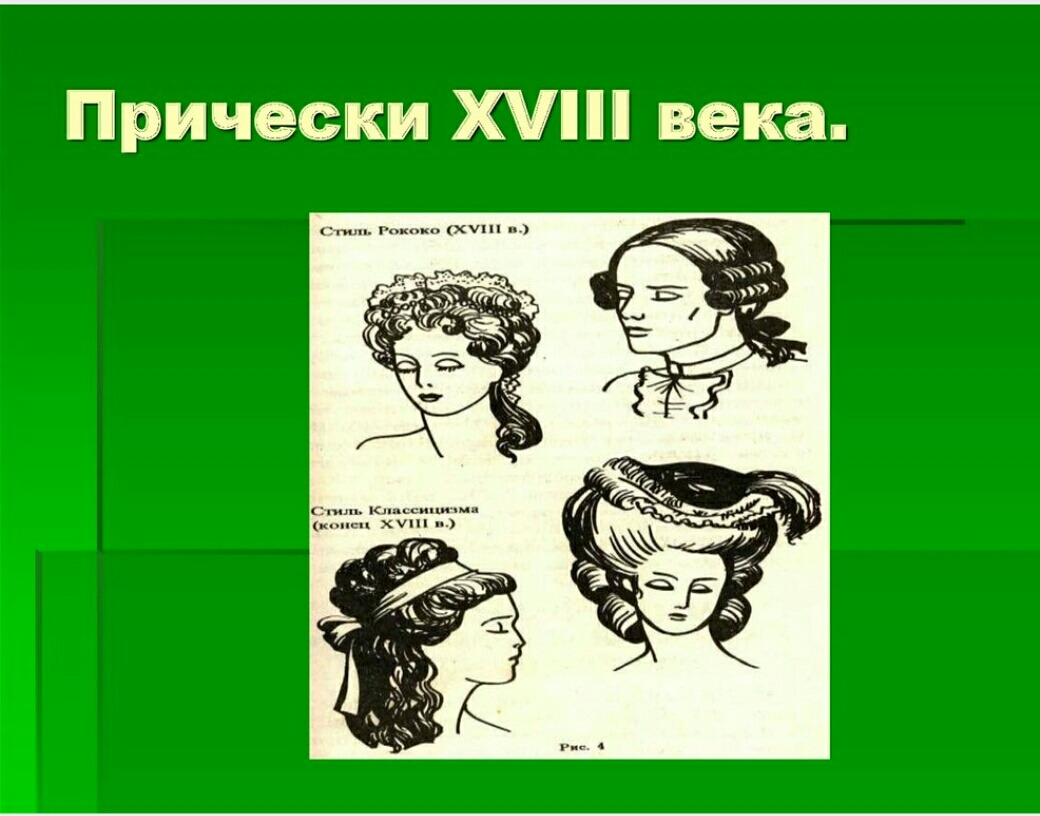 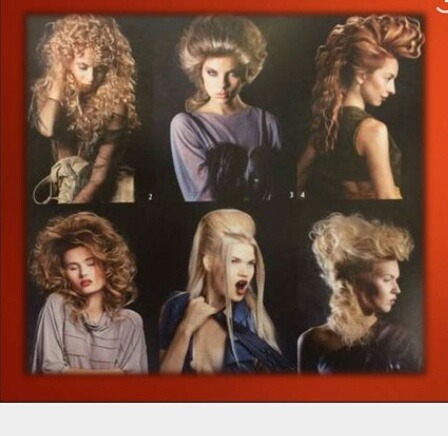 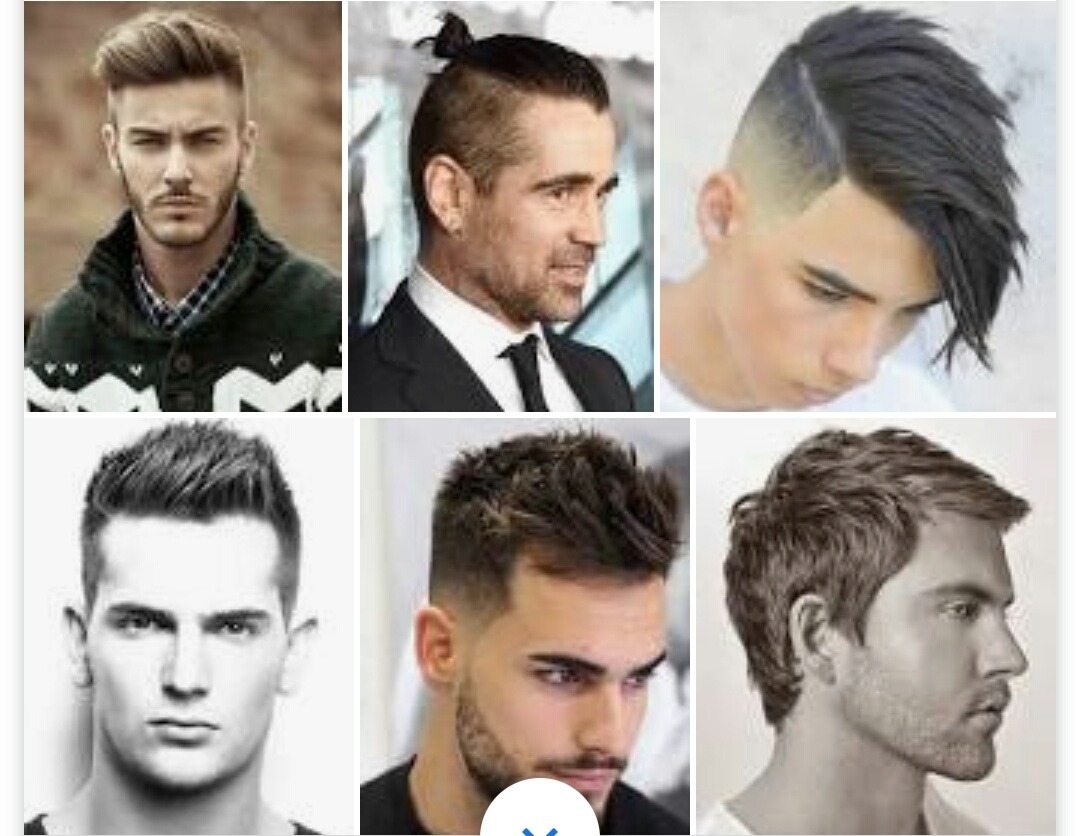 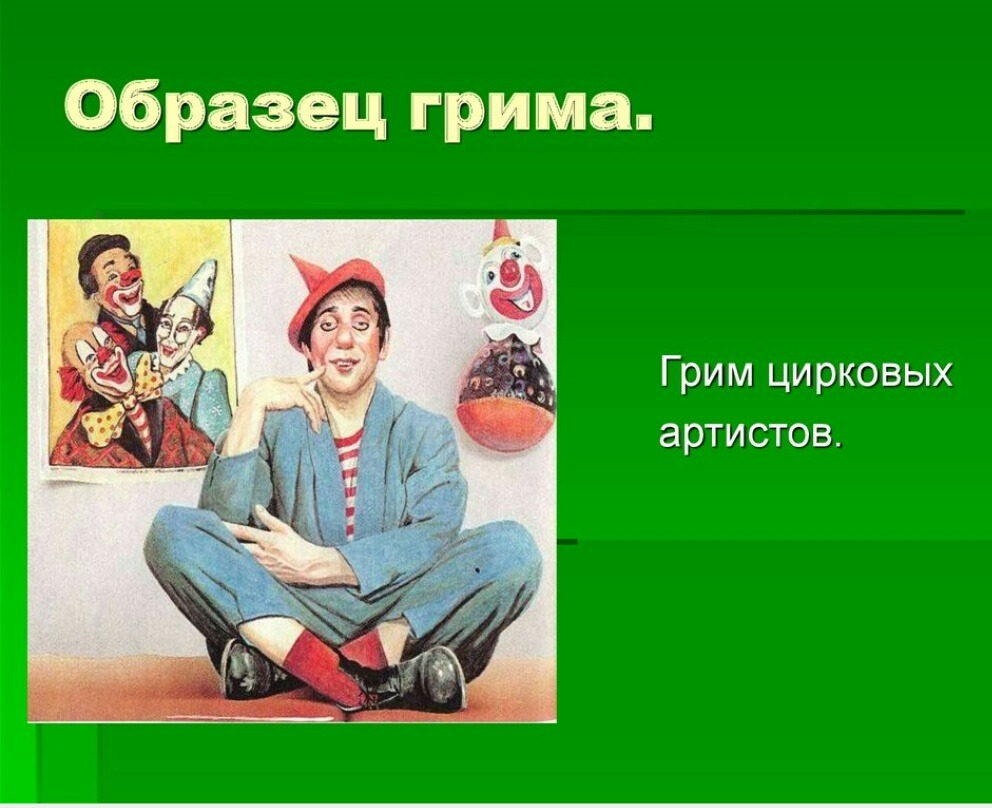 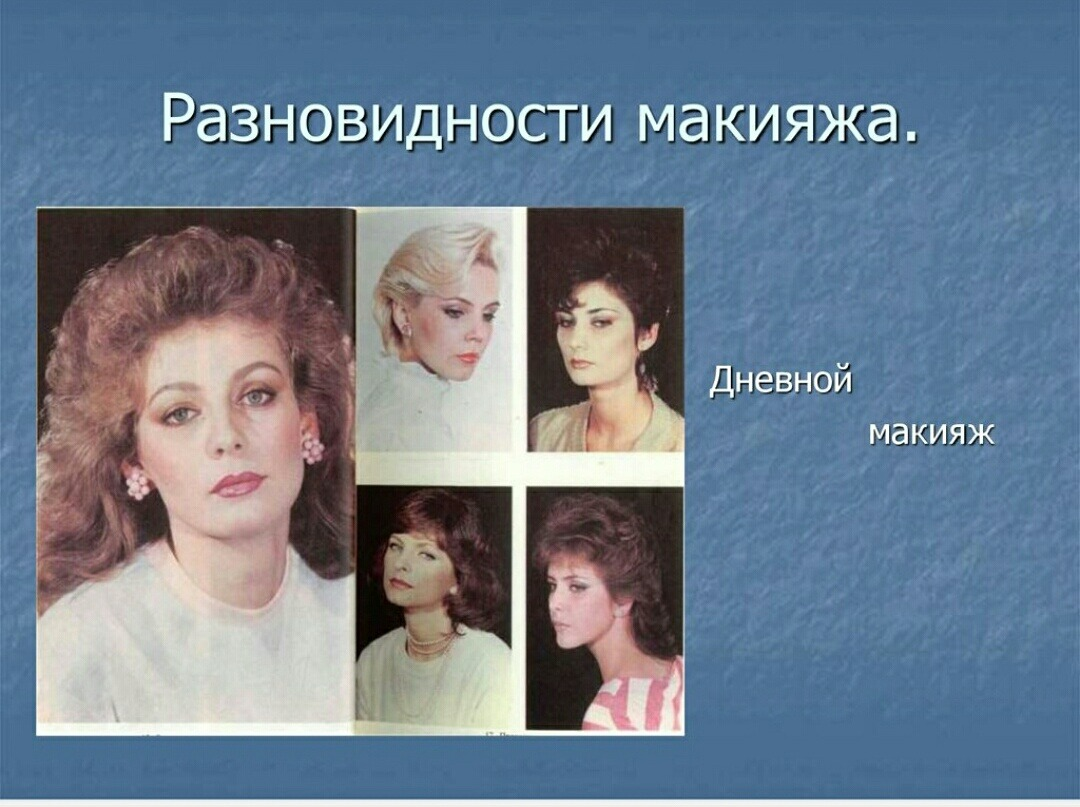 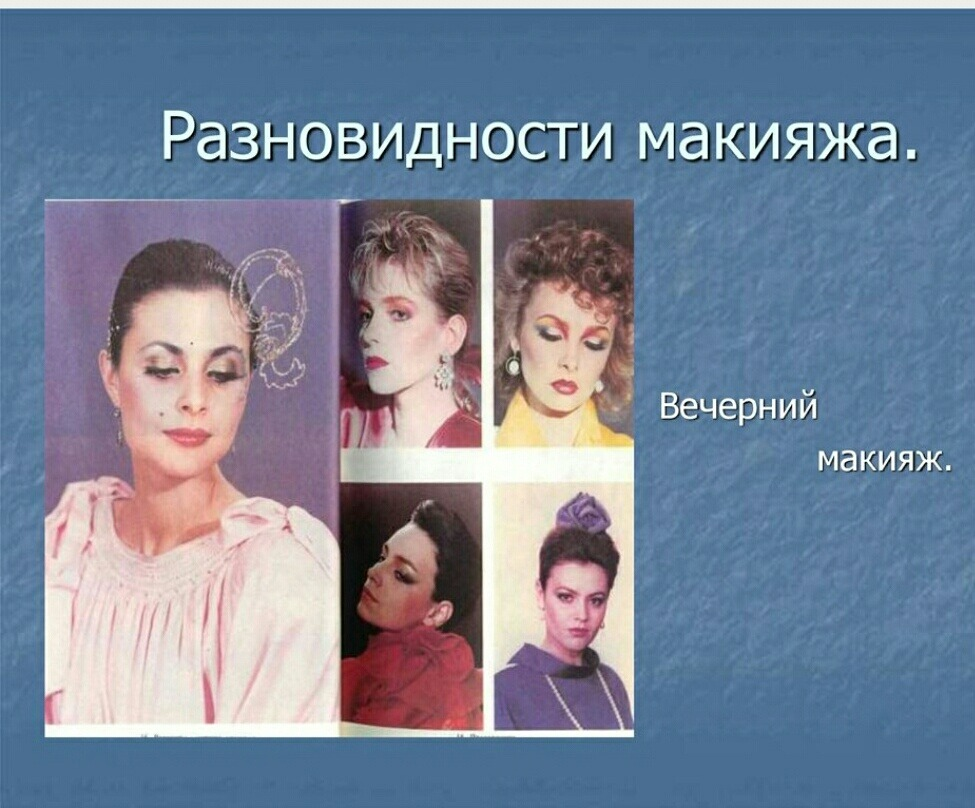 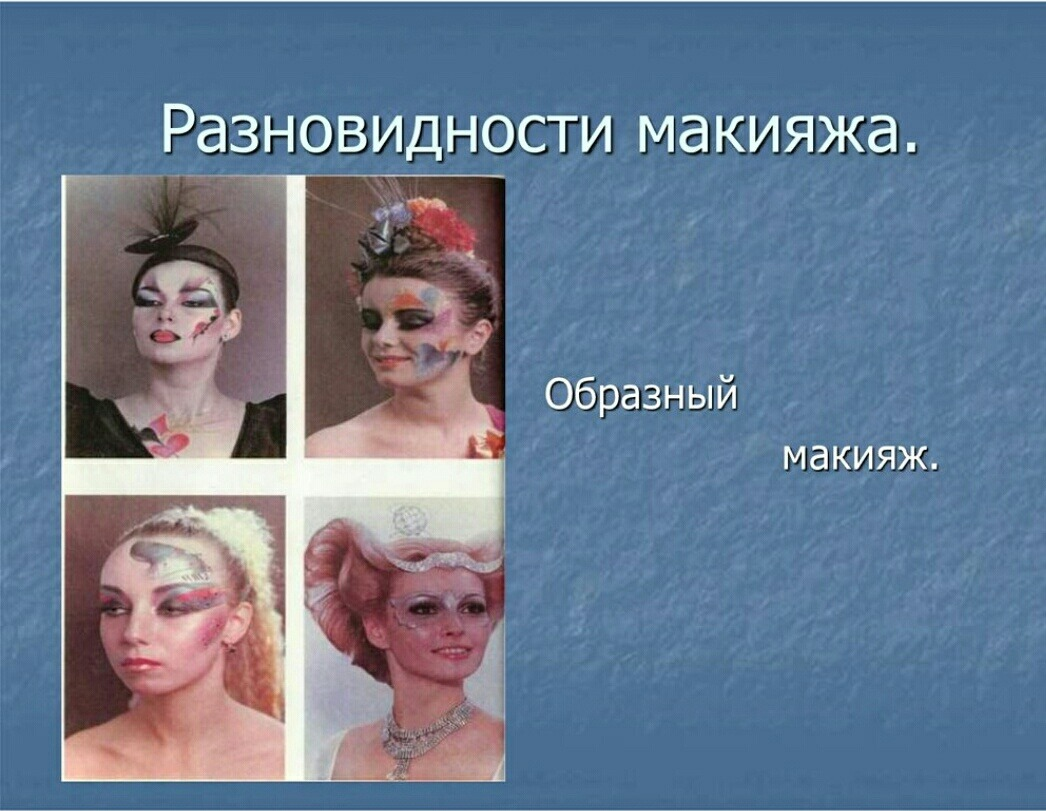 После занятий  можно будет посмотреть видео, как наносят грим, как делается макияж, визаж.https://youtu.be/4bABfB8Wg1sДомашнее задание.Ответить на вопросы:1. Что такое грим?2. Что такое визажистика?3. В каких профессиях люди используют грим?4.Зачем люди используют косметику и делают прически?Ответы присылайте в сообщения мне. Урок закончен. Всем спасибо. До свидания.